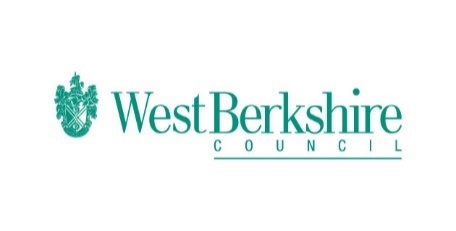 Bitesize Programme – Week Seven – Wednesday 10.06.20Wednesday 10.06.20BitesizeYear 1	EnglishUsing zig zag letters in writinghttps://www.bbc.co.uk/bitesize/articles/zd7wg7hMathsCounting in 10’shttps://www.bbc.co.uk/bitesize/articles/z6dr92pScienceSquashing, bending, twisting and stretchinghttps://www.bbc.co.uk/bitesize/articles/zh4xprdYear 2EnglishUsing commas in listshttps://www.bbc.co.uk/bitesize/articles/zrqdbqtMathsFinding a half of a shape and an amounthttps://www.bbc.co.uk/bitesize/articles/zwphjsgScienceSquashing, bending, twisting and stretchinghttps://www.bbc.co.uk/bitesize/articles/z4yw2frYear 3EnglishUsing a thesaurushttps://www.bbc.co.uk/bitesize/articles/zh2xhbkMathsEquivalent fractionshttps://www.bbc.co.uk/bitesize/articles/zbqkvwxScienceRenewable and non-renewable energyhttps://www.bbc.co.uk/bitesize/articles/zhvc86fYear 4EnglishUsing a thesaurushttps://www.bbc.co.uk/bitesize/articles/zf96ncwMathsHundredthshttps://www.bbc.co.uk/bitesize/articles/zb4jmycScienceRenewable and non renewable energyhttps://www.bbc.co.uk/bitesize/articles/zm9jmycYear 5EnglishRelative clauseshttps://www.bbc.co.uk/bitesize/articles/zkcd7sgMathsRound decimals with two decimal places to the nearest whole number and to the nearest tenthhttps://www.bbc.co.uk/bitesize/articles/zm6g9mnScienceReversible and irreversible changeshttps://www.bbc.co.uk/bitesize/articles/z4vc86fYear 6EnglishCommas for charityhttps://www.bbc.co.uk/bitesize/articles/zdy8qnbMathsSubstitute into simple expressions and formulaehttps://www.bbc.co.uk/bitesize/articles/zjs9whvScienceReversible and irreversible changeshttps://www.bbc.co.uk/bitesize/articles/zndmhg8